KARTA ZGŁOSZENIA DZIECKA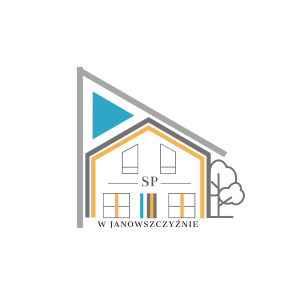 DO ODDZIAŁU PRZEDSZKOLNEGODyrektor Szkoły Podstawowejz Oddziałami Integracyjnymi w JanowszczyźnieProszę o przyjęcie ....................................................... ur. dn....................................... w ..........................		       	(imię  i nazwisko dziecka)			(data i miejsce urodzenia)do Oddziału Przedszkolnego w Szkole Podstawowej z Oddziałami Integracyjnymi w Janowszczyźniew roku szkolnym ................../.....................1. Adres zamieszkania dziecka:...................................................................................................................................................................		(ulica)			(miejscowość) 			(nr domu/lokalu)...................................................................................................................................................................		(kod pocztowy)						(poczta)2. PESEL dziecka: .....................................................................................3. Imiona i nazwiska rodziców/opiekunów:...................................................................................................................................................................4. Adres zamieszkania rodziców/opiekunów, jeżeli jest inny niż dziecka:...................................................................................................................................................................	(ulica)			(miejscowość) 			(nr domu/lokalu)...................................................................................................................................................................		(kod pocztowy)						(poczta)5. Telefon do natychmiastowego kontaktu: .............................................................................................6. Adres poczty elektronicznej: .................................................................................................................7. Dodatkowe informacje o dziecku i rodzinie (alergie, przyjmowane leki, choroby, wady rozwojowe) mogące wpłynąć na funkcjonowanie dziecka w Oddziale Przedszkolnym:.........................................................................................................................................................................................................................................................................................................................................................................................................................................................................................................8. Oświadczenie rodziców:Zgodnie z Ustawą o ochronie danych osobowych z dn. 29.8.1997r. (tekst jednolity DZ. U. z 2002r. Nr 101, poz:926 z póz.zm.) wyrażam zgodę na przetwarzanie danych osobowych moich i mojego dziecka zawartych w karcie zgłoszenia dla potrzeb Stowarzyszenia "Edukator" w Łomży, Szkoła Podstawowa w Janowszczyźnie. ......................................................			.....................................................................	(miejscowość, data)													.....................................................................								(czytelny podpis rodziców/opiekunów)9. Decyzja dyrektora:Przyjęty do oddziału przedszkolnego ............................ z dniem ........................................................							....................................................................